103年度補救教學學生出缺度紀錄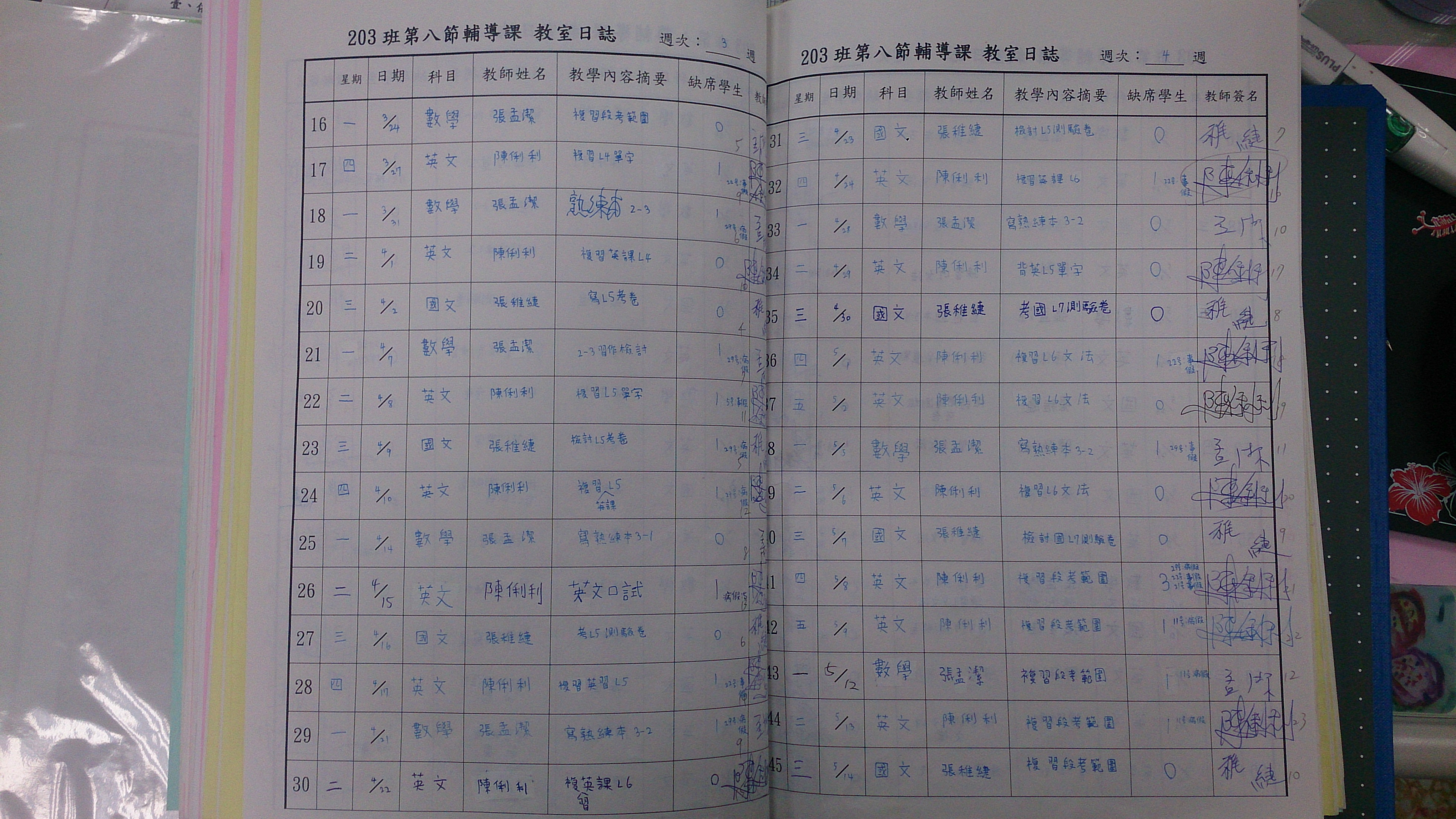 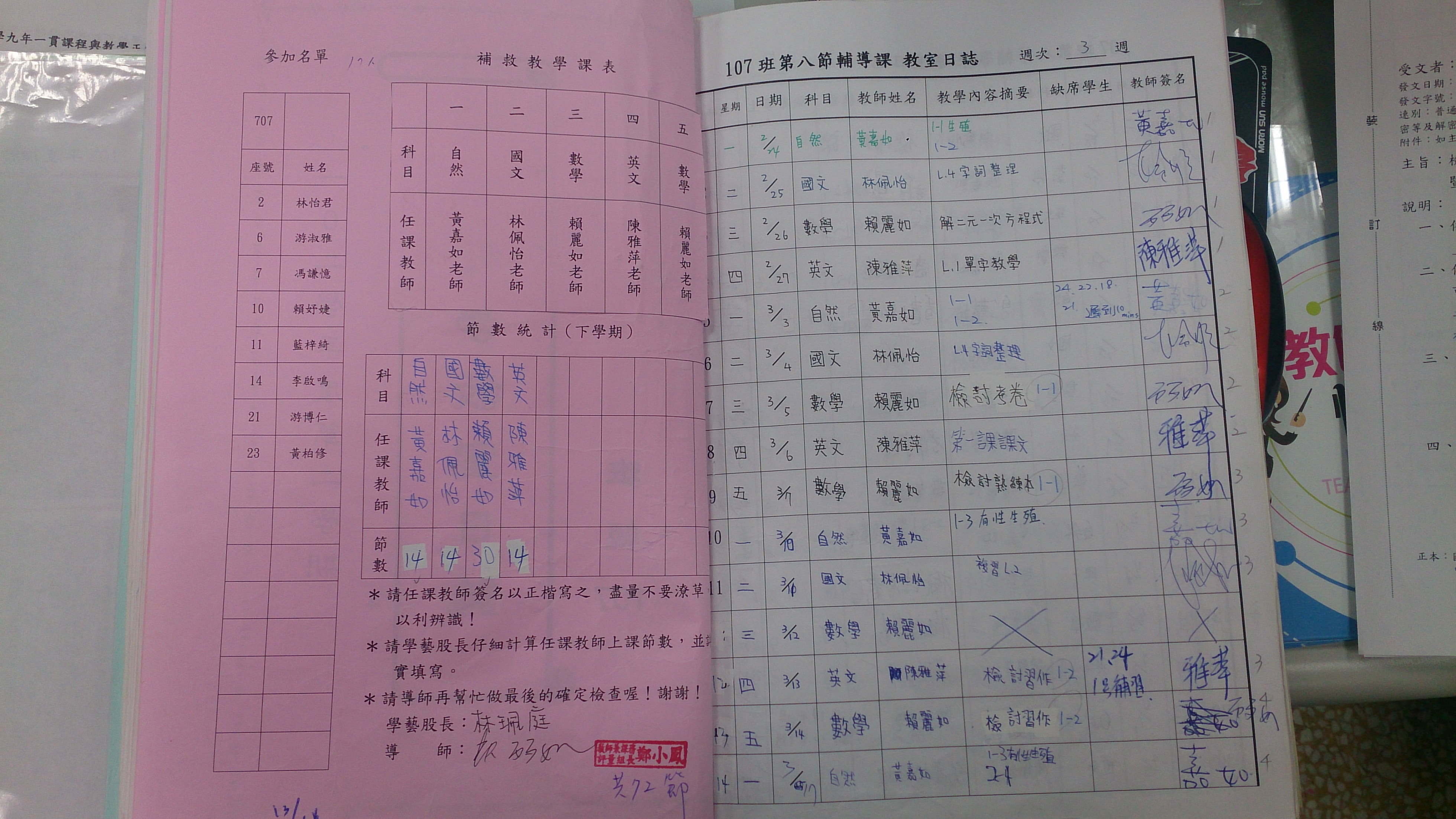 